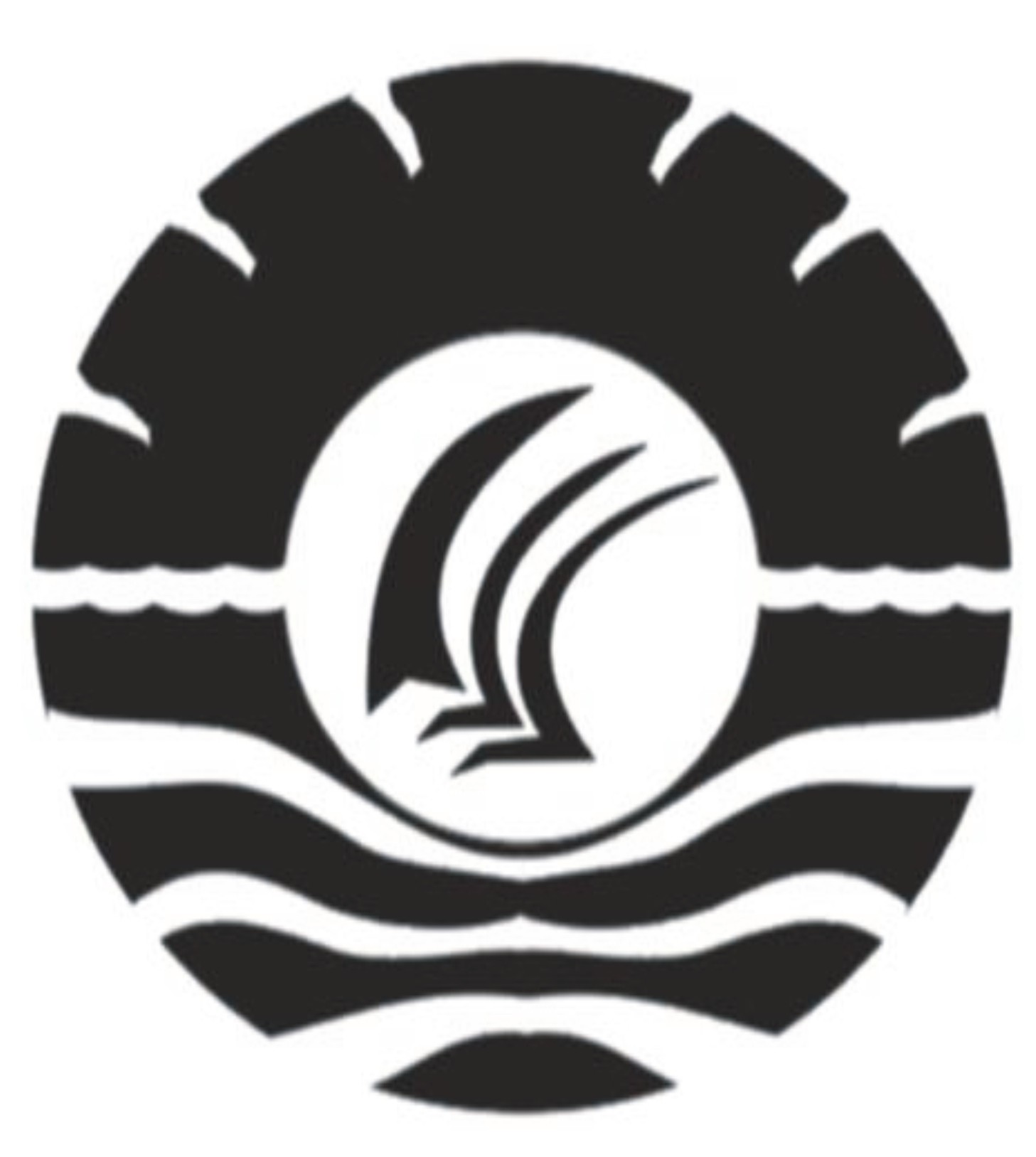 PENGARUH PENERAPAN TERAPI RELAKSASI DENGAN MUSIK DALAM MENGURANGI KECEMASAN MENGHADAPI UJIAN SEMESTER SISWA KELAS X DI SMA KARTIKA WIRABUANA-1 MAKASSARS K R I P S IDiajukan Kepada Fakultas Ilmu Pendidikan Universitas Negeri MakassarUntuk Memenuhi Sebagian Persyaratan MemperolehGelar Sarjana Pendidikan (S. Pd.)OlehASTUTI ABDULLAH074 404 107JURUSAN PSIKOLOGI PENDIDIKAN DAN BIMBINGANFAKULTAS ILMU PENDIDIKANUNIVERSITAS NEGERI MAKASAR2012PERSETUJUAN PEMBIMBINGJudul: Pengaruh Penerapan Terapi Relaksasi Dengan Musik Dalam Mengurangi Kecemasan Menghadapi Ujian Semester Siswa Kelas X Di SMA Kartika Wirabuana-I Makassar.Atas nama saudari:Nama			: ASTUTI ABDULLAHNim	:  074 404 107Jurusan	:  Psikologi Pendidikan dan Bimbingan.Fakultas	:  Ilmu PendidikanSetelah diperiksa dan diteliti, telah memenuhi syarat untuk diujikan.	Makassar,  Februari 2012          Pembimbing I						Pembimbing IIProf. Dr.H. Abdul Salam M.Si. 		           Dr. Farida Aryani,S. Pd.M.Pd.Nip. 1960 0502 8703. 1. 02			           Nip. 1976010620050 1 2001Mengetahui,Ketua Jurusan PPB FIP UNMDrs. H. Abdullah Pandang, M. Pd.     			   Nip. 19601231 198702 1 005MOTTO DAN PERSEMBAHANJadilah diri kamu sendiri,  karena tidak ada yang bisa melakukannya lebih baik dari diri kita sendiri. (franklin D.Roosevelt)Karya sederhana ini kupersembahkan untuk :  My Lovely Parents (Ayah & Ibu), Saudara & KeluargaSahabat dan Teman-temankuSerta semua orang yang telah mendukungPERNYATAAN KEASLIAN SKRIPSISaya yang bertanda tangan dibawah ini:Nama	: ASTUTI ABDULLAHNomor Stambuk	: 074 404 107Jurusan	: Psikologi Pendidikan dan BimbinganFakultas	: Ilmu PendidikanJudul Skripsi	:Pengaruh Penerapan Terapi Relaksasi Dengan Musik Dalam Mengurangi Kecemasan Menghadapi Ujian Semester Siswa Kelas X Di SMA Kartika Wirabuana-1 MakassarMenyatakan dengan sebenarnya bahwa skripsi yang saya tulis ini benar merupakan hasil karya sendiri dan bukan merupakan pengambilalihan tulisan atau pikiran orang lain yang saya akui sebagai hasil tulisan atau pikiran sendiri.Apabila dikemudian hari terbukti atau dapat dibuktikan bahwa skripsi ini hasil jiplakan, maka saya bersedia menerima sanksi atas perbuatan tersebut sesuai ketentuan yang berlaku.Makassar,     Februari 2012       Yang Membuat Pernyataan	   ASTUTI ABDULLAH074 404 107ABSTRAKAstuti Abdullah. 2012. Skripsi. Pengaruh Penerapan Terapi Relaksasi Dengan Musik Dalam Mengurangi Kecemasan Menghadapi Ujian Semester Siswa Kelas X Di SMA Kartika Wirabuana-1 Makassar. Skripsi. Dibimbing oleh Abdul Salam dan Farida Aryani. Fakultas Ilmu Pendidikan Universitas Negeri Makassar.Penelitian ini menelaah pengaruh penerapan terapi relaksasi dengan musik dalam mengurangi kecemasan menghadapi ujian semester Siswa Kelas X  Di SMA Kartika Wirabuana-1 Makassar. Masalah dalam penelitian ini adalah: 1. Bagaimanakah gambaran kecemasan menghadapi ujian semester siswa kelas X sebelum diberikan terapi relaksasi dengan musik di SMA Kartika Wirabuana-1 Makassar?. 2. Apakah ada pengaruh penggunaan terapi relaksasi dengan musik dalam mengurangi kecemasan menghadapi ujian semester siswa kelas X di SMA Kartika Wirabuana-1 Makassar?. Tujuan penelitian ini adalah: 1. Untuk mengetahui gambaran kecemasan menghadapi ujian semester siswa kelas X di SMA Kartika Wirabuana-1 Makassar sebelum dan setelah diberi terapi relaksasi dengan musik. 2. Untuk mengetahui pengaruh penerapan terapi relaksasi dengan musik untuk mengurangi kecemasan menghadapi ujian semester siswa kelas X di SMA Kartika Wirabuana-1 Makassar. Penelitian ini menggunakan pendekatan pra-eksperimen terhadap 35 sampel penelitian yang merupakan siswa kelas X di SMA Negeri Kartika Wirabuana-1 Makassar pada tahun ajaran 2010/2011. Pengumpulan data dengan menggunakan instrumen angket dan observasi. Analisis data menggunakan analisis statistik deskriptif dan analisis statistik inferensial, yaitu t-test. Hasil penelitian menunjukkan bahwa: (1). Tingkat kecemasan menghadapi ujian semester siswa di SMA Kartika Wirabuana-1 sebelum diberi perlakuan berupa terapi relaksasi dengan musik berada pada kategori tinggi dan setelah diberi perlakuan tingkat kecemasan mengalami  penurunan yang signifikan ke kategori rendah. Artinya,  terapi relaksasi dengan musik dapat digunakan untuk mengurangi kecemasan siswa menghadapi ujian semester di SMA Kartika Wirabuana-1 Makassar. (2). Terdapat pengaruh positif yang signifikan penerapan terapi relaksasi dengan musik dalam mengurangi kecemasan menghadapi ujian siswa di SMA Kartika Wirabuana-1 Makassar. Artinya, kecemasan siswa mengahadapi ujian semester dapat dikurangi dengan pemberian terapi relaksasi dengan musik. PRAKATA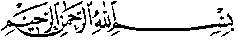 	Puji syukur kehadirat Allah SWT senantiasa penulis panjatkan, karena berkat rahmat dan hidayah-Nya, sehingga skripsi ini dapat terselesaikan. Skripsi ini berjudul “Pengaruh Penerapan Terapi Relaksasi Dengan Musik Dalam Mengurangi Kecemasan Menghadapi Ujian Semester Siswa Kelas X Di SMA Kartika Wirabuana-1 Makassar”. Penulisan skripsi ini dimaksudkan sebagai persyaratan dalam penyelesaian studi pada Jurusan Psikologi Pendidikan dan Bimbingan Fakultas Ilmu Pendidikan Universitas Negeri Makassar.	Selama penulisan skripsi ini, penulisan menghadapi berbagai hambatan dan persoalan, dikarenakan waktu, biaya, tenaga serta kemampuan penulis yang sangat terbatas. Namun berkat bimbingan, motivasi, bantuan dan sumbangan pemikiran dari berbagai pihak, segala hambatan dan tantangan yang dihadapi oleh penulis dapat teratasi. Oleh karena itu, dengan rasa penuh hormat penulis menghaturkan banyak terima kasih kepada Prof. Dr. H. Abdul Salam M.Si. dan Dr. Farida Aryani, S.Pd, M.Pd. masing-masing selaku pembimbing I dan pembimbing II yang telah banyak meluangkan waktu dan tenaga dalam memberikan arahan, petunjuk dan motivasi kepada penulis mulai dari penyusunan usulan penelitian hingga selesainya skripsi ini. Selanjutnya ucapan yang sama dihaturkan kepada:Teristimewa kepada Ibunda Paiga, Ayahanda Abdullah, Kakak dan Adikku tercinta yang senantiasa mencurahkan perhatian dan kasih sayangnya dalam mendidik dan membesarkan penulis yang disertai dengan iringan do’a sehingga penulis dapat menyelesaikan studinya .Prof. Dr. H. Ismail Tolla, M.Pd. sebagai Dekan Fakultas Ilmu Pendidikan Universitas Negeri Makassar. atas segala kebijakan-kebijakannya sebagai Pimpinan Fakultas tempat peneliti menimba ilmu selama ini.Drs. M. Ali Latief Amri, M.Pd. selaku Pembantu Dekan I, Drs. Andi Mappincara M.Pd. selaku Pembantu Dekan II, dan Drs. Muh. Faizal, M. Pd. selaku Pembantu Dekan III Fakultas Ilmu Pendidikan  atas segala bantuannya dalam administrasi dan perkuliahan.Drs. H. Abdullah Pandang, M.Pd. dan Drs. Muhammad Anas Malik, M.Si. masing-masing sebagai Ketua Jurusan dan Sekretaris Jurusan Psikologi Pendidikan dan Bimbingan atas segala bantuannya dalam administrasi maupun dalam perkuliahan.Bapak dan Ibu Dosen Fakultas Ilmu Pendidikan, khususnya Jurusan psikologi Pendidikan dan Bimbingan yang telah mendidik dan memberikan bekal ilmu pengetahuan kepada penulis.Drs. Padjemma Husein, M.Pd. sebagai kepala SMA Kartika Wirabuana-1 Makassar yang telah memberikan  izin melakukan penelitian pada sekolah yang dipimpinnya, guru-guru, koordinator BK, Muh. Syahrul S.Pd. selaku Guru pembimbing yang telah membantu penulis, begitu pula dengan Guru mata pelajaran di SMA Kartika Wirabuana-1 Makassar yang telah memberikan jam mata pelajarannya pada penulis selama melakukan penelitian. Serta siswa khususnya kelas X yang telah membantu dalam penelitian ini.	Eka kurniawan yang selalu memberikan supportnya, makasih bi.Saudara-Saudara yang tercinta di Pondok AnaQu:Terutama Nur Dian Sari, Kak Rani,Ade Reny, Ima,Reny, Fany, Nharty Cliquers, Oshing, Marny,dkk terima kasih atas semua bantuan serta doa dan dukungannya dan juga atas kebersamaan-nya, menemaniku saat suka dan duka, dan atas segala canda, tawa, dan kegilaan kalian selama ini yang tak akan penulis lupakan (Terima kasih telah membuat duniaku semakin berarti).Sahabat-sahabat “Se-Gank” ku, khususnya anak-anak “G-vacl’t Team” Mey, Hasjum, Fitto, Nelly terima kasih atas segala bantuannya, motivasi serta semangatnya kawan. Terima kasih juga atas kebersamaan-nya, menemaniku saat suka dan duka, dan atas segala canda, tawa, dan kegilaan kalian selama ini yang tak akan penulis lupakan.Sahabat-Sahabat “satu kelasku” penulis:Kepompong, The Killer Abang dan Kanda, Hamba Allah, Fira and The gank, Fani,Nia, Ayu, Eci,Narti, Suri, Marni, Ina, Nurjannah, Bunda Tika, Ahmad bondeng, Ali, Lukman, pokokx semua satu kelasku. Saya tidak akan pernah lupakan kalian semua, kalian sudah mengisi hari-hariku selama ini yang senantiasa memberikan bantuan serta memotivasi penulis. Terima kasih juga atas kebersamaan-nya, dan atas segala canda, tawa, dan kegilaan kalian selama ini yang tak akan penulis lupakan (Terima kasih telah membuat hidupku lebih kacau tapi menyenangkan).Semua pihak yang tidak sempat saya sebutkan namanya, namun telah membantu penulis dalam penyelesaian studi. Terima kasih banyak		Semoga skripsi yang sederhana ini dapat bermanfaat sebagai bahan masukan dan informasi bagi pembaca, dan semoga kebaikan dan keikhlasan serta bantuan dari semua pihak bernilai ibadah di sisi Allah SWT. Amin.		Makassar,      Februari 2012PenulisDAFTAR ISI		    																     HalamanHALAMAN JUDUL ......................................................................................	.iPERSETUJUAN PEMBIMBING ................................................................	.iiMOTTO DAN  ...............................................................................................	.iiiPERNYATAAN KEASLIAN SKRIPSI ......................................................	.ivABSTRAK .......................................................................................................vPRAKATA .....................................................................................................	.viDAFTAR ISI ..................................................................................................	. xDAFTAR GAMBAR .....................................................................................	. xiiiDAFTAR TABEL ..........................................................................................	. xivDAFTAR LAMPIRAN ..................................................................................	. xvBAB I.  PENDAHULUAN ............................................................................	.1Latar Belakang .............. .............................................................	.1Rumusan Masalah  .. ....................................................................6Tujuan Penelitian ........................................................................	.6Manfaat penelitian...................................................................     .7BAB II.  KAJIAN PUSTAKA DAN KERANGKA PIKIR ........................	 .8A. KAJIAN PUSTAKA……………............................................     .81. Terapi Relaksasi Dengan MusikPengertian terapi relaksasi dengan musik  ................................ .8Metode dalam terapi relaksasi dengan musik………................ .9Aliran dalam musik …………….......................................	 .10Unsur –unsur musik……………..............................................	 .14Tujuan terapi relaksasi dengan musik......................................  .17Manfaat terapi relaksasi dengan musik....................................  .18Kekuatan dan keterbatasan terapi relaksasi dengan musik......  .22Jenis musik yang digunakan dalam terapi relaksasi musik.....   .23Prosedur terapi relaksasi dengan musik...................................  .232. Kecemasan Menghadapi Ujian Semestera. Pengertian kecemasan menghadapi ujian.................................. . 26b. Ciri atau gejala –gejala timbulnya kecemasan.......................... . 29c. Faktor-faktor yang mempengaruhi kecemasan......................... . 32d. Proses terjadinya kecemasan....................................................   34e. Macam-macam kecemasan....................................................... . 36f. Komponen-komponen kecemasan menghadapi ujian............... . 37g. Pengaruh terapi relaksasi dengan musik untuk mengatasi kecemasan menghadapi ujian semester.................................... . 38h. Beberapa cara untuk menghadapi kecemasan..........................  . 39 B. KERANGKA PIKIR ................................................................	 . 40C. HIPOTESIS.................................................................... ............. . 41BAB III.	METODE PENELITIAN ...........................................................	 . 42  Pendekatan Dan Desain Penelitian..............................................  . 42  Pengubah Dan Defenisi Operasional........................................... .  43   Populasi Dan Sampel................................................................... .  44 Teknik Dan Instrumen Pengumpul Data...................................... .  46 Bahan Perlakuan........................................................................... .  48Teknik Analisis Data..................................................................... .  49BAB IV.  HASIL PENELITIAN DAN PEMBAHASAN………………... .  53Hasil Penelitian ........................................................................... .  53Analisis Statistik Deskriptif..................................................... .  53Pengujian Hipotesis................................................................. .  56Pembahasan................................................................................. .  57BAB V.  KESIMPULAN DAN SARAN …………......................................   63A.     Kesimpulan ...............................................................................   63B.     Saran ........................................................................................    63DAFTAR PUSTAKA ...................................................................................    65LAMPIRAN ...................................................................................................   67RIWAYAT HIDUP ........................................................................................	  127	 DAFTAR GAMBARNomor		Nama Gambar                                    		HalamanGambar 2.1		Skema Proses Terjadinya Kecemasan........................	34Gambar 2.2  		Skema Kerangka Pikir................................................	41DAFTAR TABELNomor     Nama Tabel	                                                                    HalamanTabel 3.1.	Penyebaran Populasi Penelitian.......................................................	.  44Tabel 3.2. Penyebaran Sampel Penelitian  ....................................................	.  45Tabel 3.3.	Pembobotan Angket Penelitian .......................................................	.  46Tabel 3.4.	Kriteria Penentuan Hasil Observasi ................................................	.  48Tabel 3.5.	Kategorisasi Tingkat Kecemasan Menghadapi Ujian Semester...... .  50Tabel 4.1 Data Tingkat Kecemasan Menghadapi Ujian Semester Siswa Di SMA Kartika Wirabuana-1 Makassar, Sebelum (Pretest) Dan Sesudah (Posttest) Diberi Perlakuan Berupa Terapi RelaksasiDengan Musik.................................................................................	.  54	     Tabel 4.2. Data Hasil Persentase Observasi Pelaksanaan Terapi Relaksasi	 Dengan Musik................................................................................. .  45            Tabel 4.3. Data Tingkat Kecemasan Menghadapi Ujian Semester.................. .  57DAFTAR LAMPIRANNomor    Nama Lampiran		      	           	                                HalamanPelaksanaan Kegiatan eksperimen .............................................................    67 Skenario Pelaksanaan Eksperimen  ..........................................................	    70Kisi-kisi  Angket Sebelum Validasi..........................................................     75 Angket Penelitian Sebelum Validasi .....................................................	    77 Kisi-kisi Angket Setelah Validasi .............................................................    78Angket Penelitian Setelah Validasi ............................................................    84Format Pedoman Observasi.........................................................................    87Format Validasi Angket...............................................................................    89Skor Jawaban Angket Posttest  ...................................................................    90 Skor Jawaban Angket Pretest  ..............................................	.    91Data Penelitian.................................................................................            .   92Data Tingkat Kecemasan Menghadapi Ujian Semester Siswa Di SMAKartika Wirabuana-1 Makassar .......................................................           .  93Data Hasil Penelitian ........................................................................            . 94Hasil Observasi Pelaksanaan Terapi Relaksasi Dengan Musik ........            103Data Hasil Analisis Persentase Observasi .........................................           109Bahan Informasi Perilaku Kecemasan Menghadapi Ujian Semester........    112Dokumentasi Pelaksanaan Terapi Relaksasi Dengan Musik ...........             115Pengusulan Judul ................................................................................          119Pengesahan Judul ....................................................................................      120Surat Permohonan Penunjukan Pembimbing Skripsi .............................      121Surat Penunjukan Pembimbing Skripsi ..................................................      122Persetujuan Pembimbing Untuk Melakukan Seminar Proposal ............       123Surat Permohonan Izin Melakukan Penelitian ........................................      124Surat Izin/Rekomendasi Penelitian Dari BALITBANGDA .....................    125Surat Keterangan Telah Melakukan Penelitian .......................................      126Riwayat Hidup .......................................................................................       127